KEMENTERIAN RISET, TEKNOLOGI DAN PENDIDIKAN TINGGI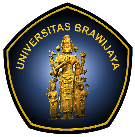 UNIVERSITAS BRAWIJAYAFAKULTAS ILMU ADMINISTRASIUSULANKARTU RENCANA STUDISEMESTER ANTARANIM		:						SEMESTER		: ..........NAMA	:						TAHUN AKADEMIK	: ........../ ..........PRODI	:Malang,Menyetujui,Kajur/ Sekjur/ Kaprodi/ Sekprodi________________________NIP.NoKode MKNama MKSKSBaru/Mengulang123Indeks PrestasiBeban Studi (sks)≥ 3,0022 – 242,50 – 2,9919 – 212,00 – 2,4916 – 181,50 – 1,9912 – 15< 1,50< 12